Об организации и проведении районного конкурса на лучшее новогоднее оформление предприятий торговли, общественного питания и бытового обслуживания Молчановского района в 2023 годуВ целях подготовки празднования Нового года, повышения эстетического и художественного уровня праздничного оформления района, создания праздничного настроения жителей и гостей района ПОСТАНОВЛЯЮ:Утвердить Положение об организации и проведении районного конкурса на лучшее новогоднее оформление предприятий торговли, общественного питания и бытового обслуживания Молчановского района в 2023 году согласно приложению   № 1 к настоящему постановлению.Утвердить состав конкурсной комиссии по проведению районного конкурса на лучшее новогоднее оформление предприятий торговли, общественного питания и бытового обслуживания Молчановского района в 2023 году согласно приложению № 2 к настоящему постановлению. Утвердить форму заявки на участие по проведению районного конкурса на лучшее новогоднее оформление предприятий торговли, общественного питания и бытового обслуживания Молчановского района в 2023 году согласно приложению   № 3 к настоящему постановлению. 4. Опубликовать настоящее постановление в официальном печатном издании «Вестник Молчановского района» и разместить на официальном сайте муниципального образования «Молчановский район» (http:// www.molchanovo.ru/).5. Настоящее постановление вступает в силу с даты его официального опубликования.6. Контроль за исполнением настоящего постановления возложить на заместителя Главы Молчановского района по экономической политике.Глава Молчановского района                                                                        Ю.Ю. СальковЛитвиненко Виктория Александровна838256 23224В дело – 1Щедровой  – 1Литвиненко – 1 Членам комиссии – 5Приложение № 1УТВЕРЖДЕНОпостановлением Администрации Молчановского районаот 30.11.2023 № 815Положение об организации и проведении районного конкурса на лучшее новогоднее оформление предприятий торговли, общественного питания и бытового обслуживания Молчановского района в 2023 годуОбщие положенияКонкурс на лучшее новогоднее оформление предприятий торговли, общественного питания и бытового обслуживания (далее - Конкурс) проводится на территории муниципального образования «Молчановский район» с 01.12.2023 г.       по 28.12.2023 г. среди предприятий торговли, общественного питания и бытового обслуживания.В Конкурсе принимают участие коллективы предприятий торговли, общественного питания, бытового обслуживания всех форм собственности. Организатором Конкурса является Администрация Молчановского района.Участие в Конкурсе осуществляется на бесплатной основе.Цель проведения конкурсаЦелью Конкурса является активизация деятельности предприятий торговли, общественного питания и бытового обслуживания, направленной на повышение эстетического и художественного оформления района, создание праздничного настроения жителей и гостей района. Задачи Конкурса: использование предприятиями новых решений, разнообразия вариантов оформления витрин, окон, фасадов зданий, интерьеров залов, прилегающих территорий.Условия участия в КонкурсеДля участия в Конкурсе необходимо в срок до 25 декабря 2023 года  подать письменную заявку (приложение № 3) и фотографии, на которых изображены объекты торговли, общественного питания и бытового обслуживания, в отдел экономического анализа и прогнозирования Администрации Молчановского района по адресу: 636330, с. Молчаново, ул. Димитрова, 25, каб. 6 или на электронную почту:                             ml-ecnach@tomsk.gov.ru, с пометкой в теме письма «На конкурс «Новогоднее оформление».	Координатор Конкурса: специалист 1-ой категории по торговле, общественному питанию и социально-трудовым отношениям отдела экономического анализа и прогнозирования Администрации Молчановского района Литвиненко Виктория Александровна.           Контактные телефоны: 838(256) 23-2-24, 8-962-782-64-92.Победителями Конкурса признаются коллективы, обеспечившие высокохудожественное оформление предприятия с элементами новогодней тематики. При подведении итогов учитываются следующие показатели: - санитарно – эстетическое состояние здания, территории, прилегающей к предприятию – 5 баллов;- наличие световой рекламы – 10 баллов;- наличие подсветки витрин и вывесок в темное время суток – 5 баллов;- новогоднее оформление интерьеров залов предприятий – 5 баллов;- наличие новогодней елки на территории, прилегающей к предприятию – 10 баллов;- выкладка товаров в торговом зале и на витринах в новогодней тематике, наличие тематически оформленных ценников – 3 балла.Порядок подведения итогов КонкурсаПодведение итогов Конкурса проводится до 28 декабря 2023 года конкурсной комиссией.Участникам Конкурса, набравшим большее количество баллов, присваиваются призовые места.Решение конкурсной комиссии оформляется протоколом и публикуется на официальном сайте муниципального образования «Молчановский район».Победители Конкурса награждаются Дипломами за I, II, III места. Участники Конкурса отмечаются Сертификатами участника.Приложение № 2УТВЕРЖДЕНпостановлением Администрации Молчановского районаот 30.11.2023№ 815Состав конкурсной комиссии по проведениюрайонного конкурса на лучшее новогоднее оформление предприятий торговли, общественного питания и бытового обслуживания Молчановского района в 2023 годуПредседатель:Заместитель Главы Молчановского района по экономической политике;Секретарь комиссии:Специалист 1 категории по торговле, общественному питанию и социально – трудовым отношениям отдела экономического анализа и прогнозирования Администрации Молчановского района; Члены комиссии:Управляющий делами Администрации Молчановского района;Заместитель Главы Молчановского района – начальник Управления по социальной политике;Начальник отдела экономического анализа и прогнозирования Администрации Молчановского района;Директор муниципального автономного учреждения культуры «Межпоселенческий методический центр народного творчества и досуга» (по согласованию);Председатель Думы Молчановского района (по согласованию).Приложение № 3УТВЕРЖДЕНАпостановлением Администрации Молчановского районаот __________ № ___Заявкана участие в районном конкурсе на лучшее новогоднее оформлениепредприятий торговли, общественного питания и бытового обслуживанияНаименование магазина (предприятия общественного питания или бытового обслуживания)______________________ заявляет об участии в районном конкурсе на лучшее новогоднее оформление предприятий торговли, общественного питания и бытового обслуживания.1.___________________________________________________________________(адрес предприятия, телефон)2.__________________________________________________________________(Ф.И.О. руководителя)Дата ______________ Подпись руководителя ____________________________(заявка и фотографии на участие подаются до 25 декабря 2023 года в отдел экономического анализа и прогнозирования Администрации Молчановского района по адресу: 636330, с. Молчаново, ул. Димитрова, 25, каб. 6 или на электронную почту:                             ml-ecnach@tomsk.gov.ru, с пометкой в теме письма «На конкурс «Новогоднее оформление»).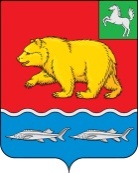 Администрация молчановского РАЙОНАТомской областипостановление30.11.2023                                                                                                                     №  815с. Молчаново